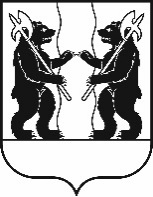 МУНИЦИПАЛЬНЫЙ СОВЕТЯрославского муниципального районаР Е Ш Е Н И Е28.04.2023                                                                                                                                     № 33О принятии органами местного самоуправления
Ярославского муниципального района части полномочий органов местного самоуправления поселений Ярославского муниципального района
по осуществлению муниципального жилищного контроля и муниципального контроля в сфере благоустройства на 2023 годПринято на заседанииМуниципального СоветаЯрославского муниципального районаот «27» апреля 2023 г.В соответствии с Федеральным законом от 6 октября 2003 года 
№ 131 - ФЗ «Об общих принципах организации местного самоуправления в Российской Федерации», решением Муниципального Совета Ярославского муниципального района 24.02.2022 № 2 «О Порядке заключения соглашениймежду органами местного самоуправления Ярославского муниципального района и органами местного самоуправления поселений, входящихв состав Ярославского муниципального района» МУНИЦИПАЛЬНЫЙ СОВЕТ ЯРОСЛАВСКОГО МУНИЦИПАЛЬНОГО РАЙОНА РЕШИЛ:1. Утвердить принятие органами местного самоуправления Ярославского муниципального района части полномочий органов местного самоуправления городского поселения Лесная Поляна, Заволжского, Ивняковского, Карабихского, Кузнечихинского, Курбского, Некрасовского, Туношенского сельских поселений Ярославского муниципального района по следующим вопросам местного значения:1) обеспечение проживающих в поселении и нуждающихся в жилых помещениях малоимущих граждан жилыми помещениями, организация строительства и содержания муниципального жилищного фонда, создание условий для жилищного строительства, осуществление муниципального жилищного контроля, а также иных полномочий органов местного самоуправления в соответствии с жилищным законодательством, в части осуществления муниципального жилищного контроля;2) утверждение правил благоустройства территории поселения, осуществление муниципального контроля в сфере благоустройства, предметом которого является соблюдение правил благоустройства территории поселения, требований к обеспечению доступности для инвалидов объектов социальной, инженерной и транспортной инфраструктур и предоставляемых услуг, организация благоустройства территории поселения в соответствии с указанными правилами, а также организация использования, охраны, защиты, воспроизводства городских лесов, лесов особо охраняемых природных территорий, расположенных в границах населенных пунктов поселения, в части осуществления муниципального контроля в сфере благоустройства, предметом которого является соблюдение правил благоустройства территории поселения, требований к обеспечению доступности для инвалидов объектов социальной, инженерной и транспортной инфраструктур и предоставляемых услуг.2. Установить, что для осуществления принимаемых полномочий органы местного самоуправления поселений Ярославского муниципального района направляют в районный бюджет Ярославского муниципального района из местных бюджетов соответствующих поселений Ярославского муниципального района финансовые средства в виде межбюджетных трансфертов в объеме, определяемом соглашениями между органами местного самоуправления Ярославского муниципального района и органами местного самоуправления городского поселения Лесная Поляна, Заволжского, Ивняковского, Карабихского, Кузнечихинского, Курбского, Некрасовского и Туношенского сельских поселений Ярославского муниципального района, рассчитанном в порядке, утвержденном настоящим Решением.3. Установить, что полномочия органов местного самоуправления поселений Ярославского муниципального района, указанные в пункте 1 настоящего Решения, принимаются органами местного самоуправления Ярославского муниципального района со дня официального опубликования соглашений между органами местного самоуправления Ярославского муниципального района и органами местного самоуправления соответствующих поселений Ярославского муниципального района по 31 декабря 2023 года.4. Определить, что материальные ресурсы органами местного самоуправления поселений Ярославского муниципального района органам местного самоуправления Ярославского муниципального района для осуществления полномочий, указанных в пункте 1 настоящего Решения, не передаются.5. Поручить Администрации Ярославского муниципального района разработать проекты соглашений между органами местного самоуправления Ярославского муниципального района и органами местного самоуправления городского поселения Лесная Поляна, Заволжского, Ивняковского, Карабихского, Кузнечихинского, Курбского, Некрасовского и Туношенского сельских поселений Ярославского муниципального района в соответствии с пунктами 1 – 4 настоящего Решения и организовать исполнение указанных соглашений после их вступления в силу.6. Рекомендовать Главе Ярославского муниципального района заключить от имени органов местного самоуправления Ярославского муниципального района соглашения, указанные в пункте 5 настоящего Решения. 7. Контроль за исполнением настоящего Решения возложить на комитет Муниципального Совета Ярославского муниципального района по регламенту, этике, нормотворчеству, обеспечению депутатской деятельности и вопросам местного самоуправления (Е.В. Фаламеева).Глава Ярославского                                    Председатель Муниципального СоветаМуниципального района                            Ярославского муниципального района_________________Н.В. Золотников         ___________________ Е.В.Шибаев«___»_________________ 2023 года         «___»_________________ 2023 годаУТВЕРЖДЕНрешением Муниципального Совета Ярославского муниципального района от 28.04.2023№ 33Порядок определения ежегодного объема и объем межбюджетных трансфертов, необходимых для осуществления передаваемых полномочий на 2023 год 1. Обеспечение проживающих в поселении и нуждающихся в жилых помещениях малоимущих граждан жилыми помещениями, организация строительства и содержания муниципального жилищного фонда, создание условий для жилищного строительства, осуществление муниципального жилищного контроля, а также иных полномочий органов местного самоуправления в соответствии с жилищным законодательством, в части   осуществления муниципального жилищного контроля.Объем межбюджетного трансферта определяется по следующей формуле:Vmt = К х R x  Кn x  Кt , где:Vmt - объем межбюджетных трансфертов;К - количество специалистов, выполняющих функции передаваемых полномочий;R - расходы на содержание должности специалиста, которые определяются исходя из размера денежного содержания должности специалиста с учетом начислений на фонд оплаты труда и прочих расходов (5% от денежного содержания и начислений на оплату труда) в год; Кn -  доля численности населения поселения в совокупной численности населения  Ярославского муниципального района по состоянию на 01 января года, предшествующего году, на который передаются полномочия. Доля численности населения поселения в совокупной численности населения  Ярославского муниципального района по состоянию на 01 января года, предшествующего году, на который передаются полномочия определяется по следующей формуле:Kn =    Np   , где:           Ns– численность населения поселения по состоянию на 01 января года, предшествующего году, на который передаются полномочия по данным органов государственной статистики,Ns численность населения  Ярославского муниципального района по состоянию на 01 января года, предшествующего году, на который передаются полномочия по данным органов государственной статистики.Кt – коэффициент, отражающий количество месяцев в течение года, на которые фактически передаются полномочия.Kt =    m   , где:           12– количество месяцев в течение года, на которые фактически передаются полномочия,12 количество месяцев в году.2. Утверждение правил благоустройства территории поселения, осуществление муниципального контроля в сфере благоустройства, предметом которого является соблюдение правил благоустройства территории поселения, требований к обеспечению доступности для инвалидов объектов социальной, инженерной и транспортной инфраструктур и предоставляемых услуг, организация благоустройства территории поселения в соответствии с указанными правилами, а также организация использования, охраны, защиты, воспроизводства городских лесов, лесов особо охраняемых природных территорий, расположенных в границах населенных пунктов поселения, в части осуществления муниципального контроля в сфере благоустройства, предметом которого является соблюдение правил благоустройства территории поселения, требований к обеспечению доступности для инвалидов объектов социальной, инженерной и транспортной инфраструктур и предоставляемых услуг.Объем межбюджетного трансферта определяется по следующей формуле:Vmt = К х R x  Кn x  Кt , где:Vmt - объем межбюджетных трансфертов;К - количество специалистов, выполняющих функции передаваемых полномочий;R - расходы на содержание должности специалиста, которые определяются исходя из размера денежного содержания должности специалиста с учетом начислений на фонд оплаты труда и прочих расходов (5% от денежного содержания и начислений на оплату труда) в год; Кn -  доля численности населения поселения в совокупной численности населения  Ярославского муниципального района по состоянию на 01 января года, предшествующего году, на который передаются полномочия. Доля численности населения поселения в совокупной численности населения  Ярославского муниципального района по состоянию на 01 января года, предшествующего году, на который передаются полномочия определяется по следующей формуле:Kn =    Np   , где:           Ns– численность населения поселения по состоянию на 01 января года, предшествующего году, на который передаются полномочия по данным органов государственной статистики,Ns численность населения  Ярославского муниципального района по состоянию на 01 января года, предшествующего году, на который передаются полномочия по данным органов государственной статистики.Кt – коэффициент, отражающий количество месяцев в течение года, на которые фактически передаются полномочия.Kt =    m   , где:           12– количество месяцев в течение года, на которые фактически передаются полномочия,12 количество месяцев в году.